Publicado en Barcelona, España  el 18/04/2024 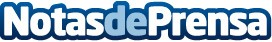 Eva González se une a la gama Lactourea de Lactovit para una piel reparada y jovenLactourea presenta a Eva González como embajadora, quien también protagoniza su nuevo spot en televisión y campaña digitalDatos de contacto:Equipo de Comunicación Havas PRHAVAS PR 914 56 90 00Nota de prensa publicada en: https://www.notasdeprensa.es/eva-gonzalez-se-une-a-la-gama-lactourea-de Categorias: Nacional Industria Farmacéutica Marketing Consumo Belleza Bienestar http://www.notasdeprensa.es